１　の とくちょうから えよう└─３　・・かみなり　　└─【える】や い 、かみなりの ときは どう したら よいでしょうか。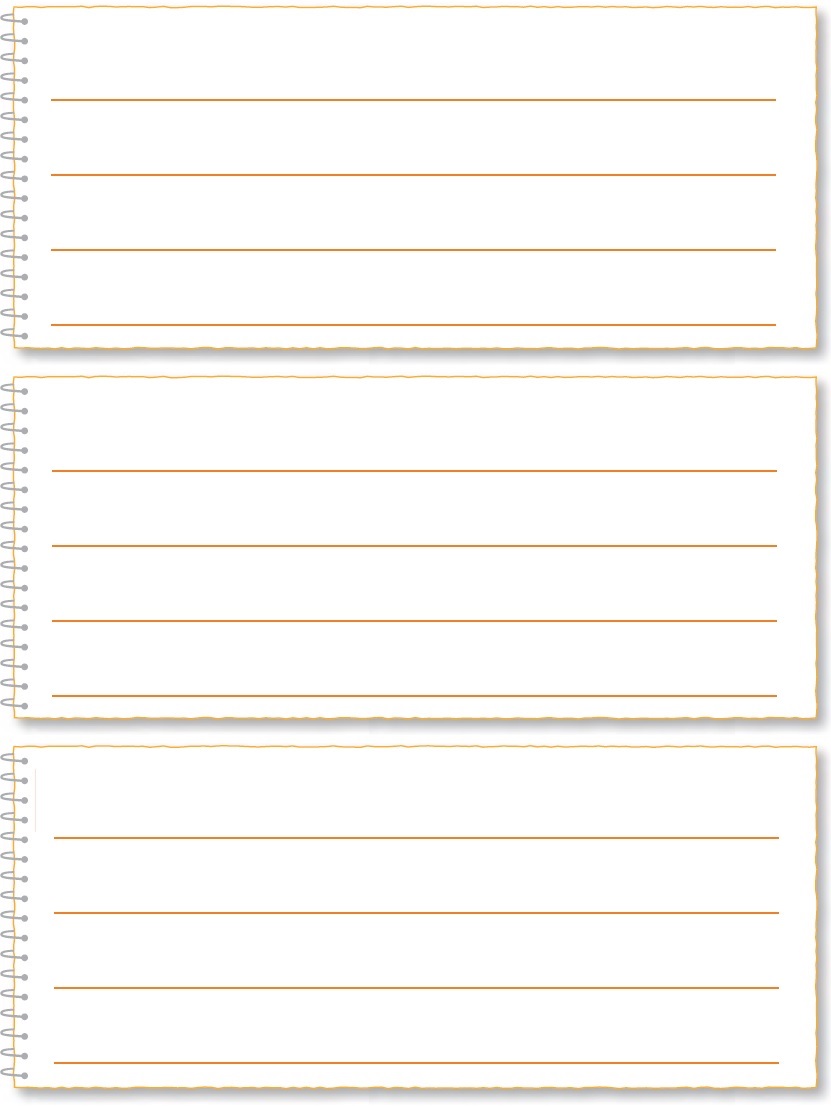 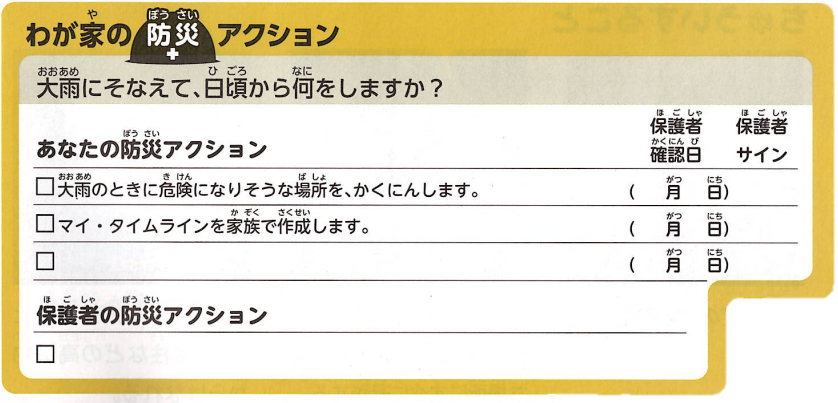 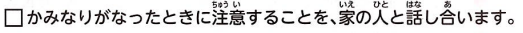 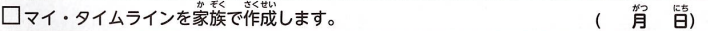 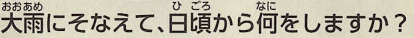 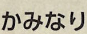 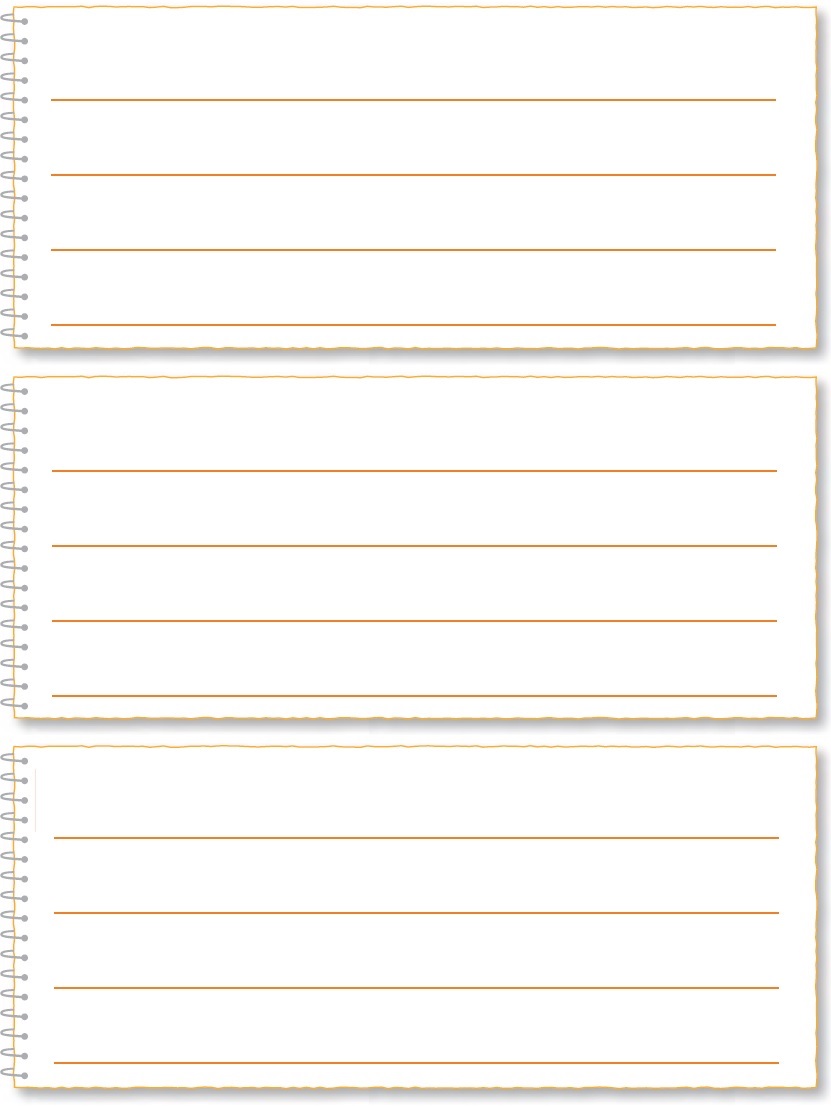 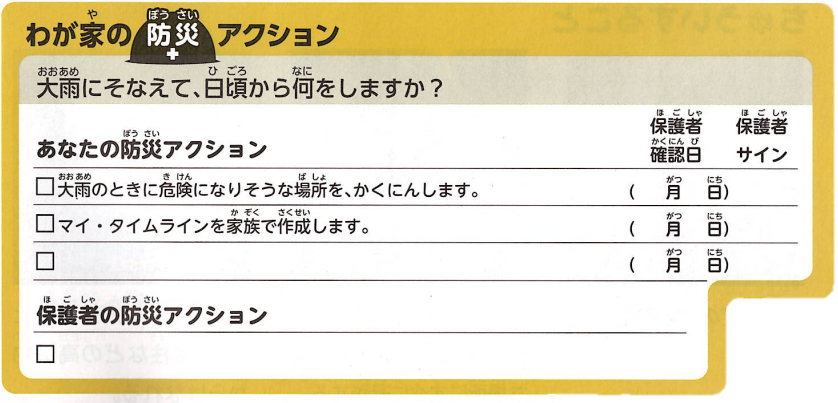 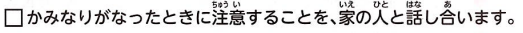 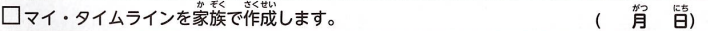 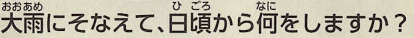 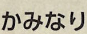 